Holiday Traditions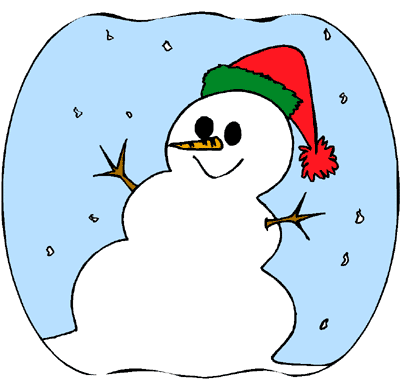 DUE DATE: Thursday, December 17thFor this project, you will be telling the class about your favorite holiday tradition.DIRECTIONS: 1. Choose a holiday tradition you really enjoy doing with your family or friends.  (For example, decorating the tree, making latkes, visiting Santa, etc.) 2. Write 5 reasons why you love your holiday tradition. You will use these reasons in your speech.  Write or type the reasons to turn in when you speak. 3. Think of 2-3 props you can use to help make your presentation more convincing. You might wear them, hold them, or place them on a desk in front of you to hold up at the right time. 4. Write your speech! Ask a parent or family member to time it. Your speech should be about 2-4 minutes long. Remember to have a “hook” or engaging beginning to catch your audience’s attention. 5. Write your timed speech on notecards. You don’t have to memorize it, but you shouldn’t have to look at your notecards the whole time. 6. PRACTICE! PRACTICE! PRACTICE! Practice your speech in front of your parents, siblings, a mirror, or your dog! 7. On your due date, come to school with your notecards, props, and 5 facts. Be ready to inform us! *** Don’t be afraid to ask your parents for help! *** Student’s Name _______________________________________Tradition ________________________________________________ Parent Signature ______________________________________